Běh kolem Orlíku 1.6.2024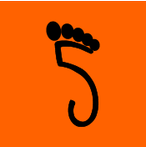 Trailový běžecký závod v okolí Humpolce. Trasa 10km s převýšením 245m převážně lesem, kolem židovského hřbitova, zříceniny hradu Orlík a štoly, kde se dolovalo zlato. Závod je součástí poháru Triatlet Humpolecka.Dětské závody na tratích 100 – 1500 m v okolí zázemí závodu. Start a cíl závodu je na hřišti Házené v Humpolci.V areálu je k dispozici šatny k převléknutí, toalety, stánek s občerstvením.Registrace: On-line zde na https://www.behorlik.cz/  do 30.5.2024 24:00 hod. (startovné 200,-Kč)Na místě v den závodu (startovné 300,-Kč) – nejpozději 15min před startem kategorieDětské závody (100 - 1500m) startovné zdarmaŽádáme o včasnou registraci přes webové stránky včetně dětí, které se budou závodu účastnit. Pomůže to rychlejšímu odbavení při rozdávání startovních čísel v den závodu.Odměny:Dětské kategorie – pro každého účastníka balíček + ceny pro tři nejrychlejšíHlavní závod -  pro tři nejrychlejší v každé kategorii věcné ceny od partnerů akce. Každý účastník dostane originální dárek s logem závodu.Speciální odměna 500,-Kč za překonání traťového rekordu na 10km. Aktuální rekordy trati: muži: 39:32min – Vladimír Kozlovský (2023), ženy: 43:04min – Petra Kotlíková (2022)Partneři akce:Město Humpolec, pivovar Bernard, Petra Plast, ZŠ Hradská, Lion Products, Medou z.s., Sole Felsen Bad- Gmünd, Profil nábytek.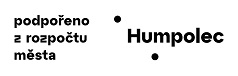 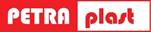 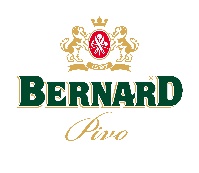 Dobročinná akce:V rámci spolupráce MEDOU z.s. bude věnováno minimálně 20,-Kč z každého vybraného startovného na transparentní účet Centra denních služeb MEDOU z.s., Humpolec.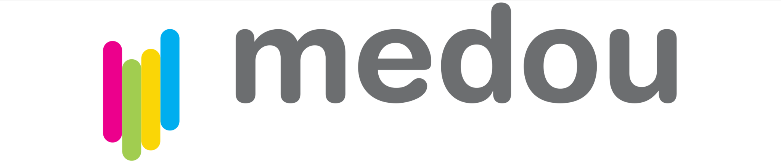 Běh kolem Orlíku 1.6.2024Časový program:10:00 hod – Žáci 100 m (start a cíl na hřišti házené)10:05 hod – Žákyně 100 m (start a cíl na hřišti házené)
10:10 hod – Žáci, žákyně 400 m (společný start v parku, cíl na hřišti házené)
10:20 hod – Dorostenci/kyně 1500 m (společný start na hřišti, cíl na hřišti)10:40 hod - Vyhlášení vítězů na 100m, 400m a 1500m11:15 hod – Hlavní závod 10 km13:00 hod - Vyhlášení vítězů na 10km v jednotlivých kategoriíKategorie do 18 let:Kategorie pro hlavní závod na 10km:KategorieRok narozeníPohlavíDélka tratěM062016 a mladšíchlapec100mZ062016 a mladšídívka100mM092013 – 2015chlapec400mZ092013 – 2015dívka400mM112011 – 2012chlapec1500mZ112011 – 2012dívka1500mM132009 – 2010chlapec 1500mZ132009 – 2010dívka1500mM152007 – 2008chlapec1500mZ152007 – 2008dívka1500mM172005 – 2006chlapec1500mZ172005 - 2006chlapec1500mKategorieRok narozeníPohlavíDélka tratěM201995 a mladšímuž10kmZ201995 a mladšížena10kmM301994 – 1985muž10kmZ301994 – 1985žena10kmM401984 – 1975muž10kmZ401984 – 1975žena10kmM501974 – 1965muž10kmZ501974 – 1965žena10kmM60+1964 a zkušenějšímuž10kmZ60+1964 a zkušenějšížena10km